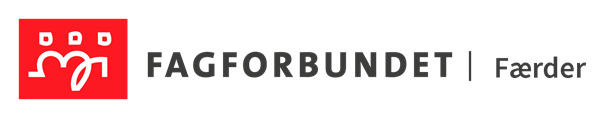 OPPLYSNINGS – OG ENDRINGSSKJEMAAndre opplysninger:ffærder 2022Medlemsnr. i Fagforbundet(hvis du har det tilgjengelig)Navn:Adresse:Evt.ny adresse:Mobil:Mail:Ny stilling:Ny yrkestittel:Jeg jobber nå på/i:Jeg jobber nå på/i:Avd:Etat: